Name: ________________________________							Date: ________________________Percent Applications – Part I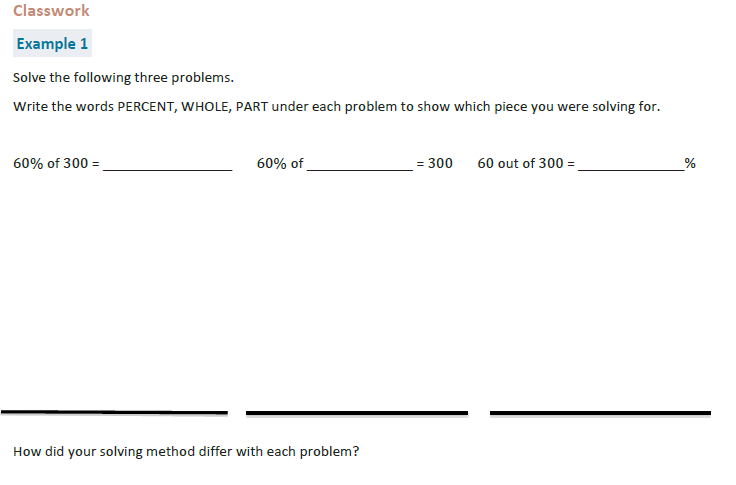 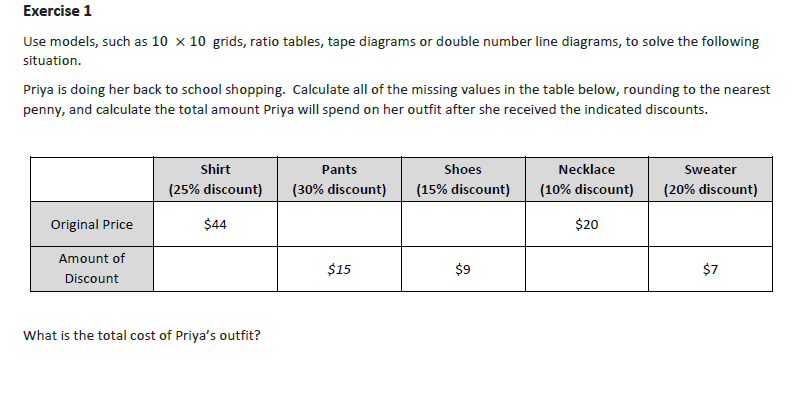 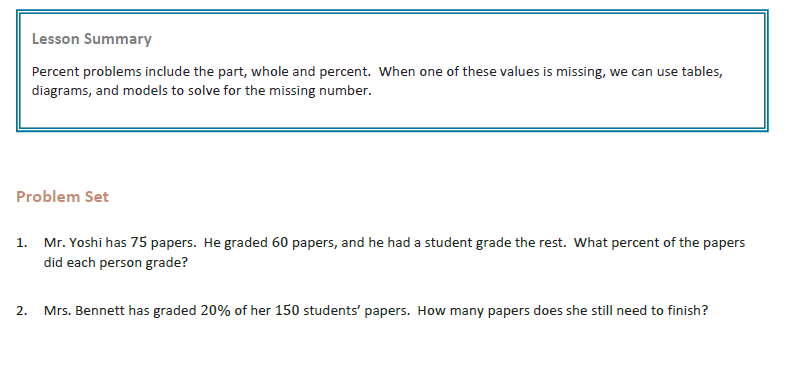 Name: ________________________________							Date: ________________________Percent Applications – Part IExit Ticket Jane paid $40 for an item after she received a 20% discount. Jane’s friend says this means that the original price of the item was $48. a. How do you think Jane’s friend arrived at this amount? b. Is her friend correct? Why or why not? 